ESCREVA OS NÚMEROS DE 650 ATÉ 680.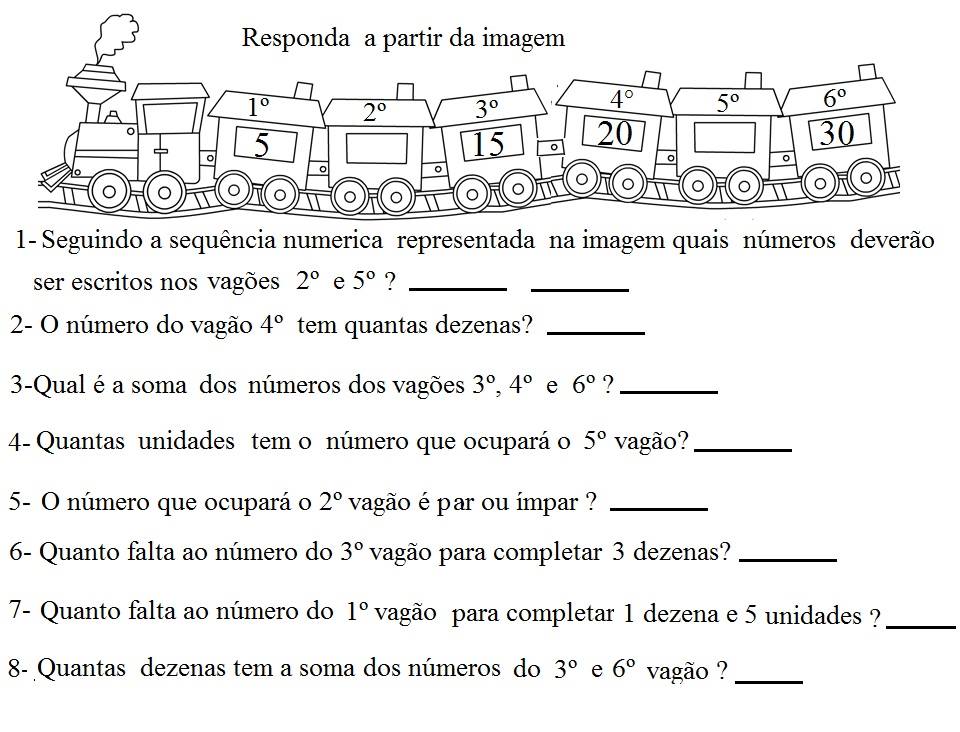 RESOLVA AS SITUAÇÕES PROBLEMAS:PAPAI TEM 32 ANOS. EU TENHO 11 ANOS. QUANTOS ANOS PAPAI É MAIS VELHO QUE EU?NUM SAQUINHO HAVIA 39 BALAS. CARLOS CHUPOU 18 BALAS. QUANTAS BALAS SOBRARAM?DE UMA CAIXA DE 38 LÁPIS, CAROL PERDEU 11. QUANTOS LÁPIS SOBRARAM NA CAIXA?LUCAS TEM 26 BOLICAS. GANHOU DE SEU IRMÃO MAIS 61. COM QUANTAS BOLICAS LUCAS FICOU?GANHEI UMA DEZENA DE FLORES DE MINHA MADRINHA, MAIS UMA DEZENA E MEIA DE JOANA. QUANTAS FLORES EU GANHEI AO TODO?EU TENHO UMA DÚZIA DE LIVROS INFANTIS. MEU AMIGO GUSTAVO TROUXE MAIS MEIA DEZENA DE LIVROS. COM QUANTOS LIVROS FIQUEI NO TOTAL?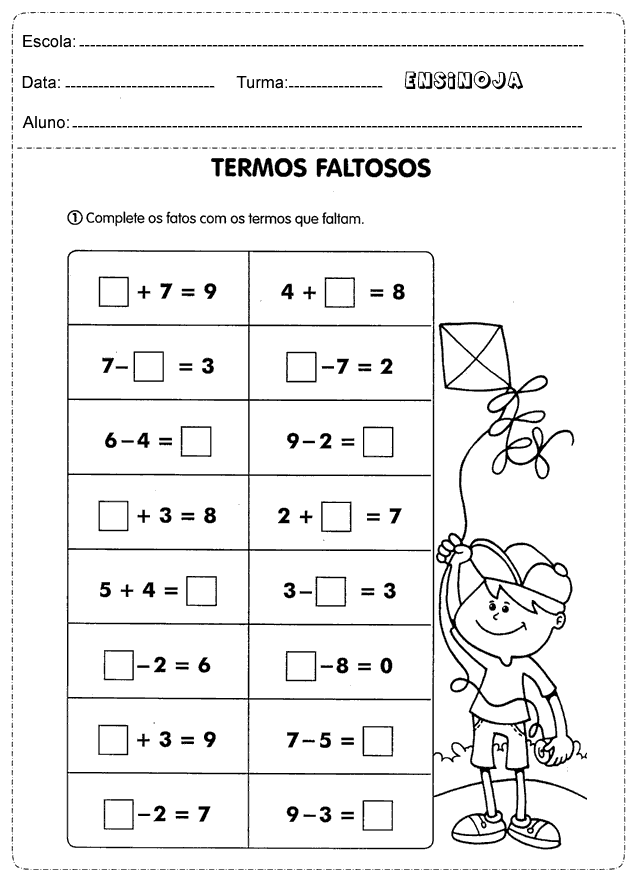 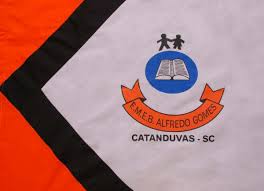 ESCOLA MUNICIPAL DE EDUCAÇÃO BÁSICA ALFREDO GOMES.DIRETORA: IVÂNIA NORA.ASSESSORA PEDAGÓGICA: SIMONE ANDRÉA CARL.ASSESSORA TÉCNICA ADM.: TANIA N. DE ÁVILA.PROFESSORAS: SOILI E ELIANE H.2º ANOS VESPERTINOCATANDUVAS – SCANO 2020  OPERAÇÃORESPOSTAOPERAÇÃO RESPOSTAOPERAÇÃO RESPOSTAOPERAÇÃO RESPOSTAOPERAÇÃO RESPOSTAOPERAÇÃO RESPOSTA